KILDARE A VILLAGE FACT SHEET 2017This “Fact Sheet” provides basic information on population changes and demographics for Kildare A village.  Whenever you use this information, please reference it as being obtained from MRC/Wits Rural Public Health and Health Transitions Research Unit (Agincourt). Villages in the Agincourt Health and Socio-Demographic Surveillance (HDSS) System Research Site in 2017 include:Agincourt, Belfast, Croquet Lawn, Croquet Lawn B, Cunningmore A, Cunningmore B, Dumphries A, Dumphries B, Dumphries C, Huntington, Ireagh A, Ireagh B, Ireagh C, Justicia, Khaya Lami, Kildare A, Kildare B, Kumani, Lillydale A, Lillydale B, Makaringe, MP Stream, Newington B, Newington C, Rolle C, Somerset, Somerset C, and Xanthia.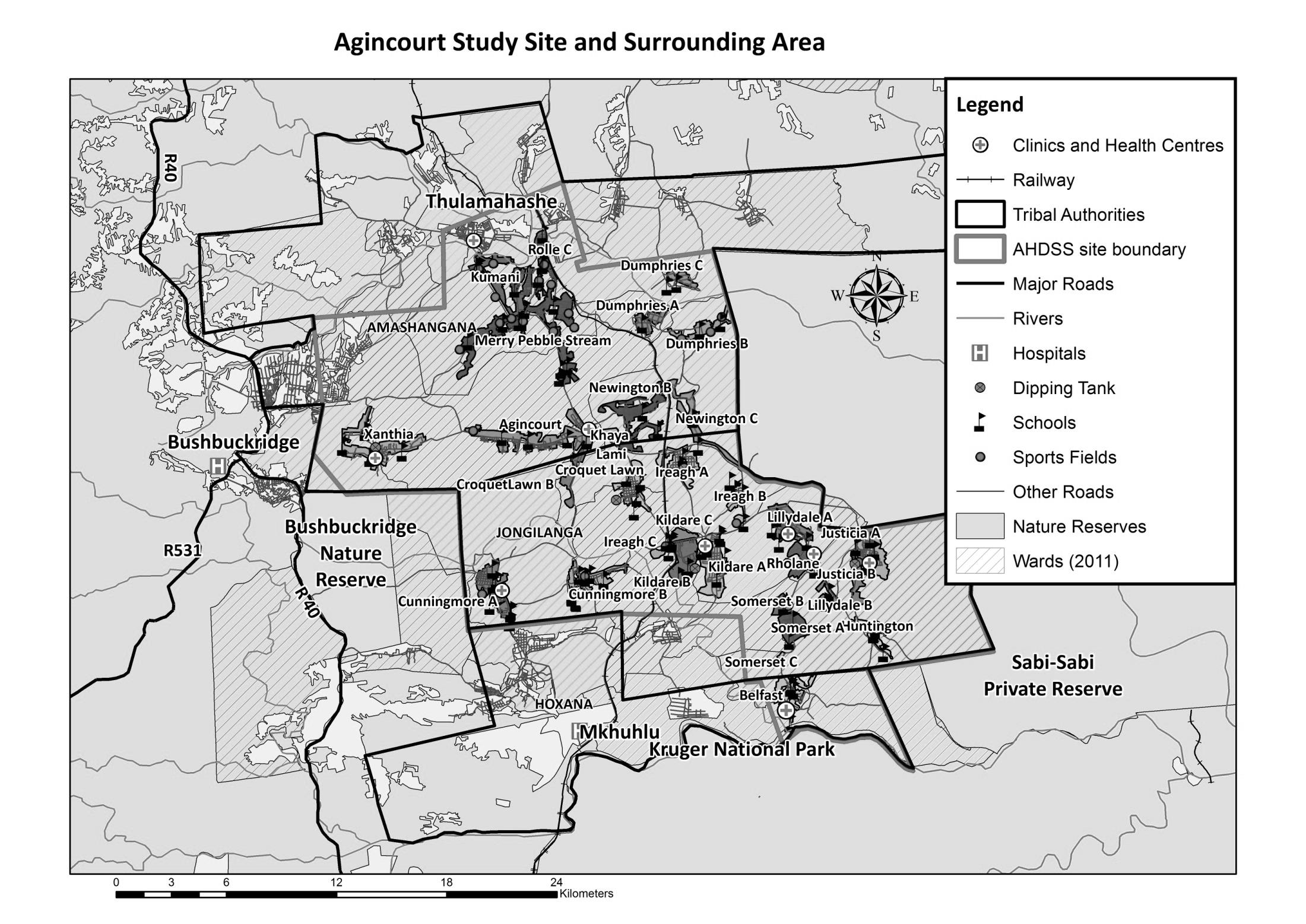 Village Growth and Population over the Period 1994 – 2016The numbers shown below are calculated according to numbers for the end of June 2016. The numbers are known as mid-year population figures.Below you can see how many people were living in Kildare village of different ages in June 2016. You can compare the population structure between Kildare A village and the Agincourt HDSS research site (1994 and 2016) by looking at the population pyramids below.  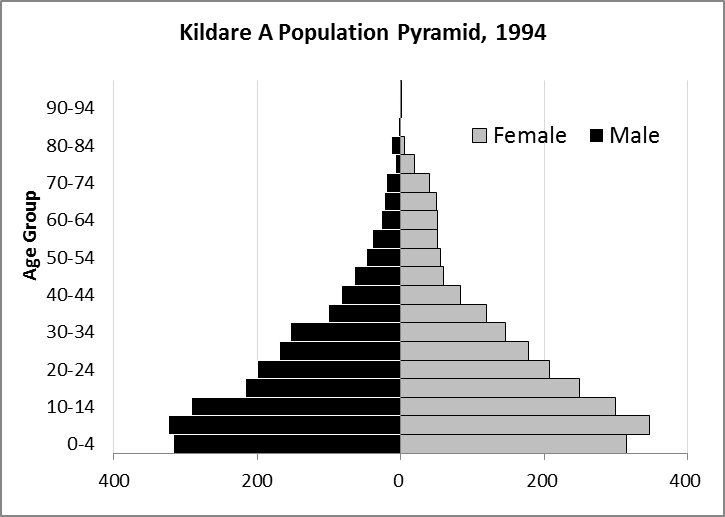 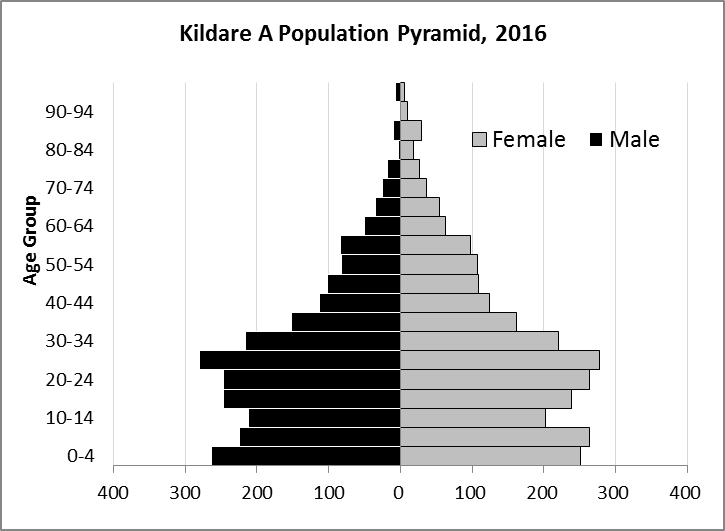 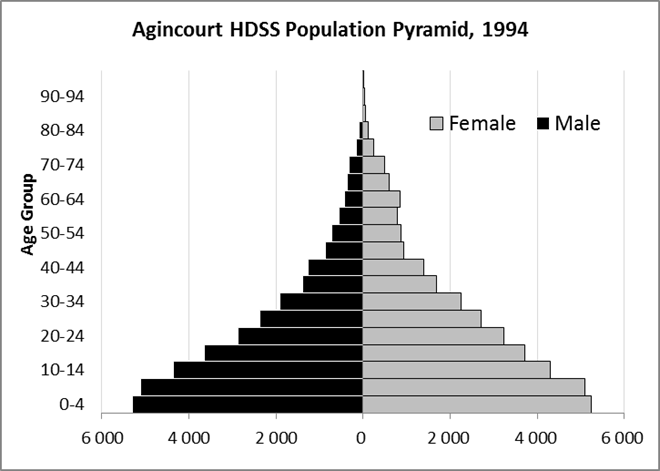 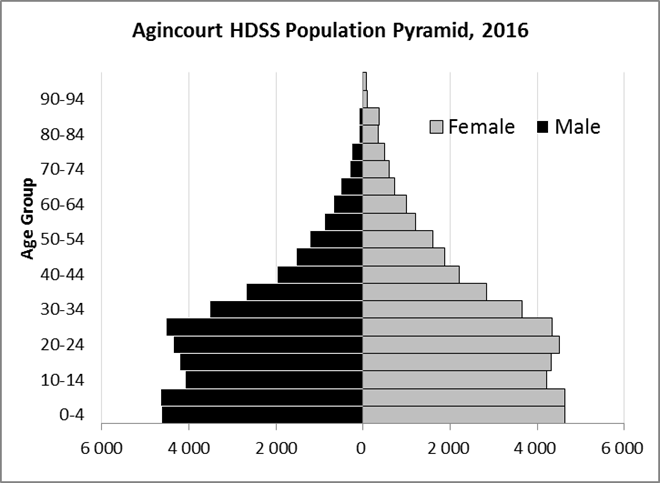 Take home message: The number of households in Kildare A village has increased since 1994. The population has also grown between the years of 1994 and 2016. The population structure of Kildare A village strongly follows the structure of the Agincourt HDSS research site. BirthsNumber of Births by Sex The number of births recorded in Kildare A village are shown below. We can only provide data to the end of 2015. The numbers of births show an upward trend in Kildare A village. In 2015 there was an increase in the number of births.  Crude Birth Rate (how many babies born for every one thousand people) We compared the birth trends in Kidare A village with the rest of the Agincourt HDSS research site in the graphs below. 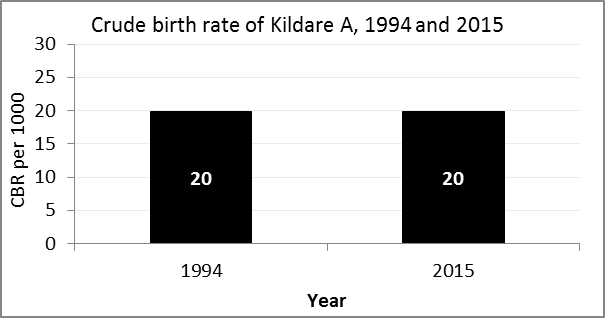 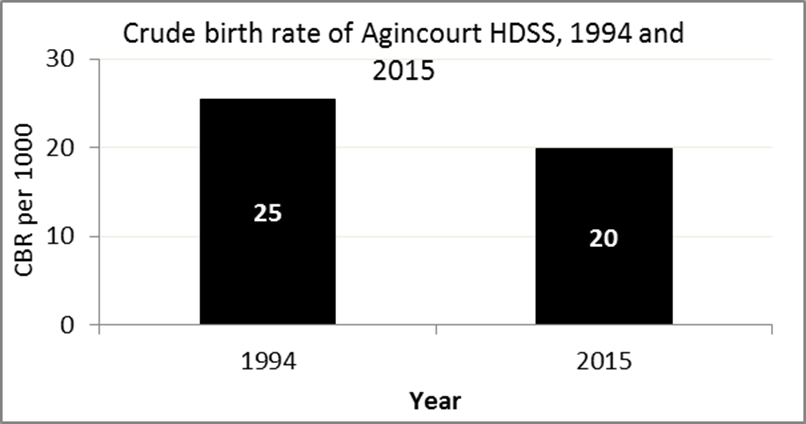 The crude birth rate is found by comparing the number of babies born to the total population.  For example, above, for every 1 000 people living in Kildare A village in the year 2015, 20 babies were born.When you compare the crude birth rates in Kildare A village with the crude birth rate for the whole of the Agincourt HDSS research site, they are relatively similar. One difference is that the birth rate in Kildare A did not change, but Agincourt HDSS saw a decrease in births.Births by Mother’s Age and Age Specific Fertility RatesResearch within the Agincourt HDSS research site continues to look closely at fertility. You can see the number of babies born to mothers of different ages in Kidare A village below. We can also look at trends across the whole site and compare them with Kildare A village.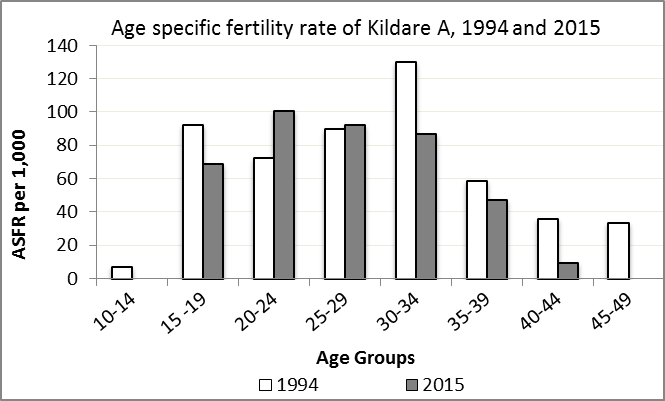 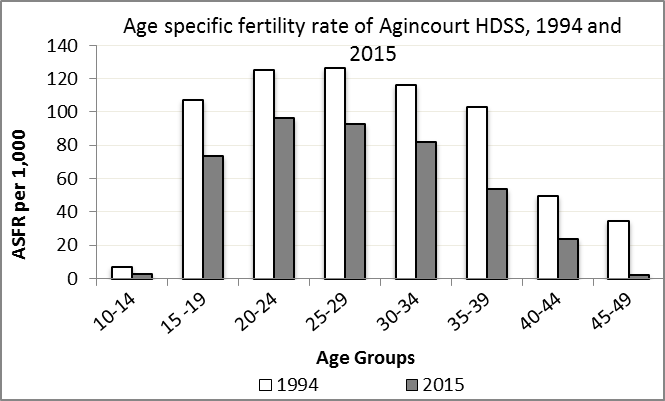 We find the age specific fertility rate by looking at how many women in a certain age group have had babies in a certain year. For example, we can see that in the year 2015 in Kildare A village, for every 1 000 women ages 15-19, about 69 of them gave birth. Take home message: 2015 saw decreases in fertility throughout all ages except ages 20-24 and 25-29.DeathsDeaths The MRC/Wits Agincourt Unit only gives numbers of deaths for each age group in each village, not the cause of death.  The number of deaths occurring is low and if the cause of death is given, then a person’s confidentiality may be broken. shows the total number of deaths that occurred in Kildare A village in 1994 and in 2015.  Below you can compare the crude death rates over the same period in Kildare A village and across the Agincort HDSS research site. 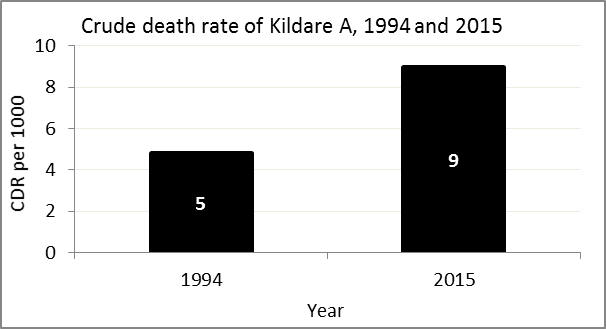 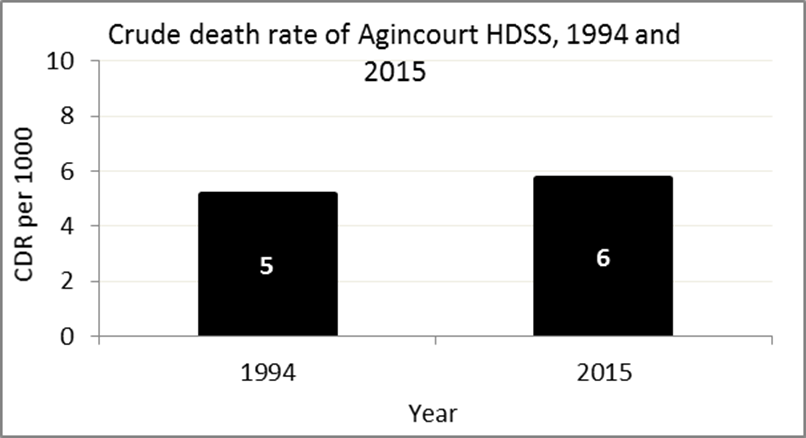 The crude death rate is found by looking at how many people died for every 1 000 people living in the population.  For example, in 2015, for every 1 000 people in the population of Kildare A village, 9 died.  The data shows that the crude death rate has increased from the levels seen in 1994. However, the good news is that the death rate across the whole population of the Agincourt HDSS research site is closer to the death rate before HIV became prominent in South Africa.MIGRATIONPermanent migration patterns Below you can see how many people moved into and out of Belfast village permanently. Take home message: The number of people permanently moving into and out of Kildare A village is increasing. Mid-year Figures of  Kildare A, 1994 and 2016Mid-year Figures of  Kildare A, 1994 and 2016Mid-year Figures of  Kildare A, 1994 and 2016Mid-year Figures of  Kildare A, 1994 and 2016Mid-year Figures of  Kildare A, 1994 and 201619942016Households717974Population4 3784 925Male2 0942 363Female2 2842 562Children under 5Children under 5Children under 5631413Children of school-going age (5-19)Children of school-going age (5-19)Children of school-going age (5-19)1 7271 382Mid-Year Population of Kildare A village, 2016Mid-Year Population of Kildare A village, 2016Mid-Year Population of Kildare A village, 2016Mid-Year Population of Kildare A village, 2016Age Group201620162016Age GroupMaleFemaleTotal0-42632515145-922426348710-1421120341415-1924623948520-2424626350925-2928027755730-3421622043635-3915116231340-4411312423745-4910210921150-548210819055-59839818160-64506311365-6934548870-7425376275-7918274580-842192185-8910304090-940101095+6612Total2 3622 5634 925 Births by Sex in Kildare A Village, 1994 and 2015 Births by Sex in Kildare A Village, 1994 and 2015 Births by Sex in Kildare A Village, 1994 and 201519942015Male Births3345Female Births5452Total Births8797Births by Age group in Kildare A, 1994 and 2015Births by Age group in Kildare A, 1994 and 2015Births by Age group in Kildare A, 1994 and 2015Age Groups1994201510-142015 -19231820-24152825-29162330-34191935-397840-443145-4920Total Births8797Deaths by Sex in Kildare A, 1994 and 2015Deaths by Sex in Kildare A, 1994 and 2015Deaths by Sex in Kildare A, 1994 and 201519942015Male Deaths1322Female Deaths822Total Deaths2144 Out-Migrants by Sex in Kildare A village,1994 and 2015 Out-Migrants by Sex in Kildare A village,1994 and 2015 Out-Migrants by Sex in Kildare A village,1994 and 201519942015Male Out-Migrants87104Female Out-Migrants119144Total Out-Migrants206248 In-Migrants by Sex in Kildare A village, 1994 and 2015 In-Migrants by Sex in Kildare A village, 1994 and 2015 In-Migrants by Sex in Kildare A village, 1994 and 201519942015Male In-Migrants9095Female In-Migrants139152Total 229247